APSTIPRINĀTIRēzeknes novada domes                                 2017.gada 2.novembra sēdē(protokols Nr.26, 3.§, 5.punkts, 1.2.apakšpunkts)Nekustamā īpašuma “Vecružinas katlu mājas ēka”, Silmalas pagastā, Rēzeknes novadā, telpu nomas mutiskās izsoles noteikumi saimnieciskajai darbībaiVispārīgā informācijaMutiskās izsoles noteikumi (turpmāk - Noteikumi) ir sagatavoti saskaņā ar Ministru kabineta 2010.gada 8.jūnija noteikumiem Nr.515 „Noteikumi par valsts un pašvaldību mantas iznomāšanas kārtību, nomas maksas noteikšanas metodiku un nomas līguma tipveida nosacījumiem" telpu nomai  396,1 m2 platībā pēc adreses Ezermalas iela 2, c.Vecružina, Silmalas pagasts,Rēzeknes novads (turpmāk - Telpas). Izsoles organizētājs un telpu iznomātājs (turpmāk - Iznomātājs) Rēzeknes novada pašvaldības Silmalas pagasta pārvalde, nodokļu maksātāja reģistrācijas Nr.90000025323, adrese: Saules iela 4, c.Gornica, Silmalas pagasts, Rēzeknes novads, tālr. 64644830, e-pasta adrese: info@silmala.lv; banka „Swedbank” AS, konta Nr.LV87HABA0551034238287, bankas kods: HABALV22.Izsoli organizē Silmalas pagasta pārvaldes apstiprinātā izsoles komisija.Kontaktpersona: komisijas priekšsēdētājs, Silmalas pagasta pārvaldes vadītājs Eduards Grišuļonoks, tālr.64644683; mob. tālr. 29108439, e-pasts: info@silmala.lv.Izsoles mērķis:Iegūt augstāko nomas maksu Īpašuma iznomāšanai saimnieciskajai darbībai.Panākt racionālu pašvaldības mantas izmantošanu.Nodrošināt brīvu konkurenci starp pakalpojuma sniedzējiem, kā arī vienlīdzīgu un taisnīgu attieksmi pret viņiem. Izsoles sākumcena un nomas līguma termiņšIzsoles veids – mutiska izsole;Nosacītā nomas maksa par 1 m2 ir 0,02 EUR bez PVN mēnesī;Izsoles solis – 0,01 EUR.Papildus nomas maksai par platību, nomnieks veic nekustamā īpašuma nodokļa maksājumus un elektroapgādes atjaunošanu un maksājumus pēc skaitītāja rādītājiem attiecīgajā mēnesī.Nomas līguma darbības laiks: nomas līgums ar izsoles uzvarētāju tiks slēgs uz 12 (divpadsmit) gadiem.Nomas tiesību ieguvējam, ja tas vēlas pārtraukt Līgumu, par to jābrīdina Iznomātāju ne vēlāk kā 3 (trīs) mēnešus iepriekš.Izsoles izziņošana un kārtības saņemšanaPaziņojumu par izsoli izziņo, publicējot paziņojumu Rēzeknes novada pašvaldības  mājas lapā www.rezeknesnovads.lv un Silmalas pagasta pārvaldes mājas lapā www.silmala.lv.Iznomātājs līdz pieteikumu iesniegšanas termiņa beigām var veikt grozījumus izsoles norises kārtībā. Komisija šo informāciju sagatavo un ievieto pašvaldības interneta mājas lapā www.rezeknesnovads.lv un Silmalas pagasta pārvaldes mājas lapā www.silmala.lv.Ja tiek izdarīti būtiski grozījumi izsoles noteikumos, Komisija rakstveidā par to paziņo pretendentiem, kuri jau pieteikušies izsolei.Iepazīšanās ar iznomājamām telpāmIeinteresētajiem pretendentiem ir tiesības iepazīties klātienē ar iznomājamām telpām , Vecružinas ciemā, Silmalas pagastā, Rēzeknes novadā,  iepriekš sazinoties ar Silmalas pagasta pārvaldes vadītāju Eduardu Grišuļonoku un vienojoties par apskates laiku un norisi. Pretendentiem izvirzāmās prasībasPar nomas tiesību pretendentu var kļūt fiziska vai juridiska persona, kura saskaņā ar spēkā esošajiem normatīviem aktiem un šo Nolikumu ir tiesīga piedalīties izsolē un iegūt nomas tiesības.Nav nodokļu parādu Latvijā un nav nekustamā īpašuma nodokļa parādu par Rēzeknes novada administratīvajā teritorijā piederošajiem vai iznomājamajiem nekustamajiem īpašumiem, kā nav cita veida neizpildītu saistību attiecībā pret Rēzeknes novada pašvaldību, vai ir noslēgtas vienošanās par parādsaistību pildīšanu un tās tiek pildītas.Pretendenti un iesniedzamie dokumentiDalībai izsolē var pieteikties šādi pretendenti, iesniedzot šādus dokumentus:Fiziskā persona vai personu grupa:izsoles pieteikumu (Nolikuma pielikums 2), norādot – personas vārdu, uzvārdu, personas kodu, deklarētās dzīvesvietas adresi, elektroniskā pasta adresi (ja ir), tālruņa numuru, piedāvāto nomas maksu, nomas laikā plānotās darbības Objektā;personu apliecinoša dokumenta kopiju;apliecinājumu, ka personai nav parādsaistību pret Rēzeknes novada  pašvaldību un nodokļu maksājumu parādu (var iesniegt apliecinājumu ka ir panāktas  vienošanās par parādu apmaksas grafiku, kurš izpildās) ;bankas rekvizītus.Juridiskā persona vai personālsabiedrība, iesniedz: izsoles pieteikums (Nolikuma  pielikums 2),  norādot  –  juridiskās  personas nosaukumu, reģistrācijas numuru, juridisko adresi, nomas tiesību pretendenta pārstāvja  vārdu, uzvārdu, amatu, personas kodu, elektroniskā pasta adresi (ja ir), tālruņa numuru, piedāvāto nomas maksu, nomas laikā plānotās darbības Objektā;Uzņēmumu reģistra lēmuma kopija par paraksta tiesībām (Komisija pārbauda UR izmantojot Lursoft datu bāzi);pilnvara pārstāvēt juridisko personu izsolē, ja juridisko personu pārstāv persona, kurai nav paraksta tiesību;apliecinājums, ka juridiskai personai nav parādsaistību pret Rēzeknes novada pašvaldību un nodokļu maksājumu parādu (var iesniegt apliecinājumu, ka ir panāktas vienošanās par parādu apmaksas grafiku, kurš izpildās);bankas rekvizītus.Izsoles komisija šaubu gadījumā, pārbauda iesniegtās ziņas publiski pieejamās datu bāzēs un, konstatējot pretendenta neatbilstību Izsoles noteikumu prasībām, 5 (piecu) darba dienu laikā par to paziņo pretendentam, kuram līdz izsoles pieteikšanās termiņa beigām konstatētie trūkumi jānovērš. Ja minētie trūkumi netiek novērsti, pretendents netiek reģistrēs dalībai izsolē un tam nav tiesību piedalīties solīšanā uz nomas tiesību ieguvi par Izsoles Objektu.Izsoles pretendentu (dalībnieku) reģistrācijaDalībnieku reģistrācija izsolei tiek veikta līdz 2017.gada 27.novembra, plkst.10.30, Rēzeknes novada, Silmalas pagasta pārvaldes lietvedībā, kab.Nr.4., Saules iela 4, c.Gorņica, Silmalas pagasts, Rēzeknes novads,  LV - 4630.Izsolē nevar piedalīties pretendents, kuram ir nenokārtotas nodokļu parādsaistības ar Rēzeknes novada pašvaldību vai nav panāktas vienošanās par parāda atmaksas grafiku.Komisija pārbauda pretendenta atbilstību saskaņā ar šiem Noteikumiem un, konstatējot kādu no neatbilstībām, norāda uz tām pretendentam, kuram ir tiesības līdz izsoles reģistrācijas beigām konstatētos trūkumus novērst.Ja pretendents trūkumus ir novērsis, Komisijas priekšsēdētājs atkārtoti izvērtē tā atbilstību un reģistrē pretendentu kā izsoles dalībnieku un tas iegūst tiesības piedalīties Izsolē.Ja pretendents līdz izsoles reģistrācijas beigām norādītos trūkumus un neatbilstības nav novērsis, pretendents netiek reģistrēts kā izsoles dalībnieks un tas neiegūst tiesības piedalīties Izsolē.Reģistrētam izsoles dalībniekam (uzrādot pasi) vai tās pilnvarotajai personai, uzrādot pasi un pilnvaru.Izsoles kārtībaIzsole notiek, ja uz to ir pieteicies, noteiktajā kārtībā reģistrējies un ierodas vismaz viens Dalībnieks vai viņa pilnvarota persona. Dalībnieki pirms izsoles sākšanas tiek iepazīstināti ar izsoles noteikumiem, ko apliecina pašrocīgi, parakstoties zem izsoles noteikumiem un dalībnieku sarakstā.Ja uz izsoli ierodas tikai viens reģistrētais izsoles dalībnieks, nomas tiesības iegūst izsoles vienīgais dalībnieks, par izsoles objekta sākumcenu.Izsoles Komisijai ir tiesības, atklāti balsojot, nolemt piešķirt vienīgajam dalībniekam nomas tiesību uz izsolāmo objektu, nomas sākumcenu paceļot par vismaz vienu soli. Šādu Komisijas lēmumu fiksē protokolā.Gadījumā, kad par neierašanos iemesliem dalībnieks izsoles organizāciju ir informējis savlaicīgi, tā iemesls ir pamatots un ar īslaicīgu raksturu, izsole tiek atlikta un laiku, kas nepieciešams minēto iemeslu novēršanai, bet ne ilgāk, kā 30 minūtes. Ja pēc noteiktā laika tiek konstatēts, ka dalībnieks nav ieradies, šis dalībnieks skaitās nepiedalījies izsolē.Ja dalībniekam pirms izsoles noteikumos noteiktā izsoles norises laikā ir kļuvis zināms, ka tas nevarēs piedalīties izsolē un tā iemeslam nav īslaicīgs raksturs, dalībnieka pienākums ir nekavējoties par to informēt izsoles organizētāju un pilnvarot, kādu no personām savu interešu pārstāvībai.Nepieciešamības gadījumā, dalībnieks izsoles organizētāju var lūgt atlikt izsoli uz laiku, kas nepieciešams pilnvaras noformēšanai, bet ne ilgāk, kā vienu stundu.Izsoles dalībnieki vai viņu pilnvarotās personas pie ieejas uz izsoli uzrāda reģistrācijas apliecību (pilnvarotās personas – pilnvaru). Pamatojoties uz reģistrācijas apliecību, viņiem izsniedz reģistrācijas kartīti ar numuru, kas atbilst reģistrācijas sarakstā un apliecībā ierakstītajiem kārtas numuriem.Izsoles norisi un gaitu protokolē Komisijas loceklis. Izsoles protokolam kā pielikumu pievieno dalībnieku sarakstu.Izsoles noteikumos noteiktajā laikā izsoles vadītājs atklāj izsoli un raksturo izsoles objektu, paziņo iznomāšanas sākumcenu un izsoles paaugstinājuma soli, par kādu nomas maksa paaugstināma ar katru nākamo solījumu.Solīšanas gaitā dalībnieki paceļ savu reģistrācijas kartīti un nosauc solīto maksu. Izsoles vadītājs nosauc solītās reģistrācijas numuru un piedāvāto nomas maksu. Kad neviens no dalībniekiem augstāku nomas maksu vairs nepiedāvā, izsoles vadītājs trīs reizes atkārto pēdējo augstāko nomas maksu. Pēc pēdējā piedāvājuma, nomas tiesības uzskatāmas par nosolītām.Atsakoties no tālākās solīšanas, katram izsoles dalībniekam ar parakstu izsoles protokolā jāapstiprina sava pēdējā solītā cena.Dalībnieks, kurš pēdējais piedāvājis augstāko nomas maksu, pēc nosolīšanas nekavējoties uzrāda savu reģistrācijas apliecību un ar parakstu protokolā apliecina tajā norādītās nomas maksas atbilstību nosolītajai.Izsoles dalībnieks, kurš ir nosolījis attiecīgo izsoles objektu, bet atsakās parakstīties protokolā, atsakās arī no nosolītā objekta. Tiesības slēgt nomas līgumu iegūst nākamais solītājs, kurš nosolījis lielāko nomas maksu.Izsoles organizētājs pieņem lēmumu no izsoles dalībnieku saraksta svītrot izsoles dalībnieku, kurš atteicies no nosolītā objekta.Sūdzības par izsoles organizētāja darbībām un izsoles norisi iesniedzamas Rēzeknes novada pašvaldības domei.Izsoles rezultātu apstiprināšanaIzsoles protokolu sastāda vienā eksemplārā. Pēc nepieciešamības vai uz rakstiska pieprasījuma pamata viens noraksts tiek izsniegts nosolītājam.Izsoles komisija ne vēlāk kā septiņu darba dienu laikā pēc izsoles apstiprina izsoles protokolu.Izsoles rezultātus apstiprina Rēzeknes novada pašvaldības dome, pirmajā tuvākajā domes sēdē no izsoles dienas, pieņemot lēmumu par izsoles rezultātu apstiprināšanu un nomas līguma slēgšanu ar izsoles uzvarētāju un informē par to izsoles uzvarētāju (par informēšanu šā punkta izpratnē tiek uzskatīta arī lēmuma nosūtīšana).Izsoles uzvarētājs iegūst tiesības slēgt nomas līgumu uz 12 (divpadsmit) gadiem.Papildus nosolītajai nomas maksai nomniekam jāmaksā pievienotās vērtības nodoklis un nekustamā īpašuma nodoklis un citi ar nekustamo īpašumu saistītie maksājumi LR normatīvajos aktos paredzētajā  apmērā un kārtībā, ja LR normatīvie aktos nav paredzēti atvieglojumi. Nomas maksa jāsāk maksāt no līguma noslēgšanas dienas.Rēzeknes novada pašvaldības dome un izsoles uzvarētājs pēc iespējas ātrāk termiņā, bet ne vēlāk kā viena mēneša laikā pēc izsoles rezultātu apstiprināšanas noslēdz nomas līgumu.Nenotikuša, spēkā neesoša un atkārtota izsoleIzsoles organizētājs atzīst izsoli par nenotikušu, ja:Uz izsoli neierodas neviens reģistrētais izsoles dalībnieks;Neviens no reģistrētajiem izsoles dalībniekiem nenosola sākumcenu.Ja izsole nav notikusi vai izsoles noteikumos minētajā termiņā neviens pretendents nav pieteicies piedalīties atklātā izsolē, Dome pagarina pretendentu pieteikšanās termiņu vai publiski paziņo par atkārtotu izsoli, mainot nomas maksas izsoles soli.Izsoli par spēkā neesošu var atzīt Dome, ja:Tiek konstatēts, ka nepamatoti noraidīta kāda dalībnieka piedalīšanos izsolē vai nepareizi noraidīts kāds pārsolījums;Tiek konstatēts, ka bijusi noruna atturēt kādu no piedalīšanās izsolē;Ja izsole, pamatojoties uz šo noteikumu 10.punktā minētajiem nosacījumiem, atzīta par spēkā neesošu, par to attiecīgā pašvaldība nedēļas laikā paziņo par to reģistrētajiem izsoles dalībniekiem.11.Izsoles nolikuma pielikumi11.1.Nomas tiesību izsoles noteikumiem pievienoti šādi pielikumi, kas ir nomas tiesību izsoles noteikumu neatņemama sastāvdaļa:11.1.1.izsoles dalībnieku reģistrācijas lapa;11.1.2.pieteikums dalībai nekustamā īpašuma nomas tiesību izsolē;11.1.3.izsoles dalībnieku saraksts;11.1.4.izsoles protokola izraksts.11.1.5.nomas līguma projekts.Domes priekšsēdētājs                                                                                                                  M.Švarcs1.PielikumsRēzeknes novada pašvaldības Mutiskās izsoles noteikumiemNekustamajam  īpašumam “Vecružinas katlu mājas ēka”, Silmalas pagastā, Rēzekne novadā, telpu nomai saimnieciskai darbībaiIZSOLES DALĪBNIEKU REĢISTRĀCIJAS LAPAnekustamā īpašuma “Vecružinas katlu mājas ēka”,Silmalas pagasta, Rēzeknes novada,telpu nomai saimnieciskai darbībai 2017.gada 27.novembrī2.PielikumsRēzeknes novada pašvaldības Mutiskās izsoles noteikumiemNekustamajam  īpašumam “Vecružinas katlu mājas ēka”, Silmalas pagastā, Rēzekne novadā, telpu nomai saimnieciskai darbībai________________________________________Pretendenta – fiziskas personas vārds, uzvārds, personas kodsPretendenta-juridiskas personas nosaukums, reģistrācijas numurs____________________________________________________Pretendenta – fiziskas personas deklarētā dzīves vietaPretendenta – juridiskas personas juridiskā adrese___________________________________________________Pretendenta pārstāvja (ja tāds ir) vārds, uzvārds, personas kods__________________________________________e-pasta adrese (ja ir)________________________________________________________Tālruņa nr. (ja ir)Pieteikums dalībai nekustamā īpašuma nomas tiesību izsolē nekustamajam īpašumam“Vecružinas katlu mājas ēka”, Silmalas pagastā, Rēzekne novadāPiedāvāju šādu telpu nomas maksu EUR  par 1 m2__________________________, plus PVN 21% gadā. Informēju izsoles komisiju, ka nomas laikā plānoju veikt šādas darbības nomas Objektā (nomas objekta izmantošanas mērķis) _____________________________ ___________________________________________________________________________________________________________________________________________________________________________________________________________. Apliecinu, ka ____________ (vārds uzvārds/nosaukums): saskaņā ar spēkā esošo likumdošanu ir tiesības nomāt nekustamo īpašumu; Rēzeknes novada dome pēdējo trīs gadu laikā ar mani nav vienpusēji lauzusi jebkādu līgumu manu saistību nepienācīgas izpildes dēļ; visa šajā pieteikumā norādītā informācija ir patiesa. Apstiprinu, ka esmu iepazinies ar izsoles noteikumiem un piekrītu tā nosacījumiem, tie ir saprotami un iebildumu un pretenziju ir/nav._____________________________				_______________________	/pieteikumu sagatavošanas vieta un datums/				/paraksts un tā atšifrējums/3.PielikumsRēzeknes novada pašvaldības Mutiskās izsoles noteikumiemnekustamajam  īpašumam “Vecružinas katlu mājas ēka”, Silmalas pagastā, Rēzekne novadā, telpu nomai saimnieciskai darbībaiIZSOLES DALĪBNIEKU SARAKSTS	Izsoles laiks un vieta – 2017.gada 27.novembrī plkst.1530 Rēzeknes novada Silmalas pagasta pārvaldē, kab. Nr. 1. Saules iela 4, Gornica, Rēzeknes novads, LV – 4630. Izsolāmā nomas objekta nosaukums un atrašanās vieta – Silmalas pagasta pārvaldes nekustamais īpašums “Vecružinas katlu mājas ēka” telpas 396,1 m2 kopplatībā, ar kadastra apzīmējumu 7888 004 0221 002, adrese: Ezermalas iela 2, c.Vecružina, Silmalas pagasts, Rēzeknes novads.Izsolāmās nomas objekta izsoles sākumcena – 0,02 EUR/m2 . 4.PielikumsRēzeknes novada pašvaldības Mutiskās izsoles noteikumiemnekustamajam  īpašumam “Vecružinas katlu mājas ēka”, Silmalas pagastā, Rēzekne novadā, telpu nomai saimnieciskai darbībaiIZSOLES PROTOKOLA Izsoles laiks un vieta - Izsoles vieta un datums – Rēzeknes novada Silmalas pagasta pārvalde, c.Gorņica, Saules iela 4, LV–4630, 2017.gada 27.novembrī, plkst.1530. 	Izsolāmā nomas objekta nosaukums un atrašanās vieta – Ēka, 396,1 m2 kopplatībā, ar kadastra apzīmējumu 7888 004 0221 002, adrese: Ezermalas  iela 2, c.Vecružina,  Silmalas pagasts, Rēzeknes novads, LV-4636.Izsolāmās nomas objekta izsoles sākumcena – 0,02 EUR/m2 . ________________________________________________________________________(summa ar cipariem un vārdiem)________________________________________________________________________Izsoles dalībnieka, kurš par nosolījis augstāko nomas maksu - vārds, uzvārds, juridiskās personas nosaukums________________________________________________________________________________________________________________________________________________reģistrācijas kartītes Nr._____. Izsoles dalībniekam 7 (septiņu) darba dienu laikā no izsoles rezultātu paziņošanas dienas, tas ir, līdz 2017.gada ____________, noslēgt nomas objekta noma līgumu Izsoles komisijas priekšsēdētājs ________________ Z.v. Komisijas locekļi: ________________                               ________________  Nosolītās nomas maksa nosolītāja vārds, uzvārds vai nosaukums ________________________________________________________________________Z.v.                   Nosolītāja vai pilnvarotās personas paraksts un paraksta atšifrējums _________________5.PielikumsRēzeknes novada pašvaldības Mutiskās izsoles noteikumiemNekustamajam  īpašumam “Vecružinas katlu mājas ēka”, Silmalas pagastā, Rēzekne novadā, telpu nomai saimnieciskai darbībaiNEKUSTAMĀ ĪPAŠUMA NOMAS LĪGUMS Nr.Silmalas pagastā                                                                              2017.gada____________Rēzeknes novada pašvaldības Silmalas pagasta pārvalde, nodokļu maksātāja reģistrācijas Nr. LV90000025323, turpmāk IZNOMĀTĀJS, kuras vārdā pamatojoties uz Rēzeknes novada pašvaldības nolikumu, rīkojas Silmalas pagasta pārvaldes vadītājs Eduards Grišuļonoks, no vienas puses un ___________________________, turpmāk NOMNIEKS, no otras puses, abi kopā saukti par Pusēm, katra atsevišķi Puse, bez viltus, maldības un spaidiem, ar saistošu spēku Pusēm, Pušu tiesību un saistību pārņēmējiem, pārmantotājiem un pilnvarniekiem, ievērojot Rēzeknes novada domes 2017.gada ___________ sēdes lēmumu Nr.___ (protokols Nr.___, __§) “Par nekustamā īpašuma “Vecružinas katlu mājas ēka”, Silmalas pagastā, Rēzeknes novadā nomas tiesību izsoli” un 10.11.2017. izsoles rezultātus, noslēdz nekustamā īpašuma nomas līgumu, turpmāk tekstā – Līgums:Vispārīgie noteikumi IZNOMĀTĀJS nodod, bet NOMNIEKS pieņem nomā nekustamā īpašuma Ezermalas iela 2, c.Vecružina, Silmalas pagasta,  Rēzeknes novada (kadastra Nr. 7888 004 0221 002) ēku ar kopējo platību 396,1 m2, turpmāk tekstā – Objekts. Objekta iznomāšanas mērķis – saimnieciskā darbība. Objekta nomas periods ir no 2017.gada _______līdz 2029.gada ________.MaksājumiNOMNIEKS maksā IZNOMĀTĀJAM Objekta nomas maksu šādos termiņos un kārtībā: par iznomātām Telpām NOMNIEKS maksā IZNOMĀTĀJAM telpu nomas maksu EUR ______  par 1m2 telpu mēnesī un atbilstošu pievienotās vērtības nodokļa likmi. Nomnieks pārskaita noteikto nomas maksu par kārtējo mēnesi līdz nākošā mēneša 10.datumam, saskaņā ar šo Līgumu un piesūtītiem maksājumu rēķiniem.NOMNIEKS ieskaita IZNOMĀTĀJA bankas norēķinu kontā Līguma 2.1.1.punktā noteikto nomas maksu, maksu par Līguma 3.2. apakšpunktā noteiktajiem komunālajiem pakalpojumiem par kārtējo mēnesi 30 (trīsdesmit) dienu laikā no rēķina saņemšanas dienas.Gadījumā, ja Līguma darbības laikā normatīvie akti noteiks citādu telpu nomas maksas noteikšanas kārtību vai apmēru, telpu  nomas maksas samaksas kārtība vai apmērs var tikt grozīts IZNOMĀTĀJAM un NOMNIEKAM savstarpēji rakstiski vienojoties, sākot ar noslēgtajā vienošanās norādīto laiku. Par pastiprinātu Objekta piesārņošanu, ja to rada NOMNIEKA uzņēmuma specifiskā darbība, novākšanas un attīrīšanas izdevumi pilnā apjomā jāsedz NOMNIEKAM. NOMNIEKS maksā nekustamā īpašuma nodokli Latvijas Republikas likumā „Par nekustamā īpašuma nodokli” noteiktā kārtībā. Objekta apsaimniekošana3.1.Pēc nepieciešamības NOMNIEKS pats veic objekta apsaimniekošanu, telpu tekošo remontu. Telpu kapitālo remontu veic ar IZNOMĀTĀJA  rakstisku atļauju. NOMNIEKS par saviem līdzekļiem veic elektopiegādes atjaunošanu OBJEKTĀ..IZNOMĀTĀJS nodrošina šādu komunālo pakalpojumu saņemšanu: elektroenerģijas padeve (pēc elektropiegādes atjaunošanas par NOMNIEKA līdzekļiem),  par kuru NOMNIEKS patstāvīgi veic maksājumus par kārtējo mēnesi 30 (trīsdesmit) dienu laikā no rēķina saņemšanas dienas..Norēķini tiek veikti, vadoties pēc elektroenerģijas piegādātāja izcenojumiem. Mainoties izcenojumiem, tiek slēgtas vienošanās par grozījumiem līgumā, attiecībā uz šiem izcenojumiem, par ko IZNOMĀTĀJS tiek brīdināts mēnesi iepriekš.IZNOMĀTĀJA tiesības un pienākumiNodot NOMNIEKAM nomā Objektu saskaņā ar Līguma noteikumiem. Ievērot noteikumus, kuri viņam uzlikti saskaņā ar Līgumu. Pārbaudīt Objekta Telpu stāvokli un Līguma noteikumu izpildi. IZNOMĀTĀJAM ir tiesības jebkurā laikā, brīdinot par to NOMNIEKU iepriekš, veikt vispārēju Objekta Telpu apskati, lai pārbaudītu Līguma izpildi, un veiktu Telpu tehnisko apskati, kā arī citos gadījumos, ja tas ir nepieciešams  IZNOMĀTĀJAM.Pieprasīt atbilstošu Objekta izmantošanu saskaņā ar Līguma noteikumiem.Pieņemt Objekta nomas maksu, kā arī citus maksājumus saskaņā ar Līgumu.IZNOMĀTĀJAM ir tiesības izbeigt Līgumu saskaņā ar Līguma noteikumiem un normatīviem aktiem.Izbeidzot Līgumu, pieņemt no NOMNIEKA Objektu saskaņā ar pieņemšanas - nodošanas aktu.Veikt nepieciešamās darbības, lai atbrīvotu Telpas Līguma darbības termiņa izbeigšanās gadījumā vai arī tā pirmstermiņa izbeigšanas gadījumā, ja NOMNIEKS nepilda Līguma saistības.Līguma darbības laikā, kā arī tam beidzoties, IZNOMĀTĀJAM ir tiesības pieprasīt no NOMNIEKA, bet NOMNIEKAM jālikvidē visas tās izmaiņas un papildinājumi Objektā, kas izdarīti bez IZNOMĀTĀJA rakstiskas atļaujas.IZNOMĀTĀJS nav atbildīgs par jebkādām neērtībām vai zaudējumiem, kas radušies no kāda komunālā pakalpojuma, kurš nav IZNOMĀTĀJA pārziņā, pārtraukšanas vai samazināšanās.IZNOMĀTĀJS garantē, ka tam ir attiecīgas pilnvaras slēgt Objekta nomas Līgumu un uzņemties tajā noteiktās saistības. IZNOMĀTĀJS garantē, ka NOMNIEKS var izmantot Telpas Līgumā noteiktajā  termiņā  bez  jebkāda  pārtraukuma  no  IZNOMĀTĀJA  puses, izņemot gadījumus, kad NOMNIEKS nepilda Līguma noteikumus un ir pamats NOMNIEKA izlikšanai no Telpām.NOMNIEKA tiesības un pienākumiNOMNIEKS  apņemas  Objektu izmantot  tikai  tiem  mērķiem,  kādi  norādīti  Līguma 1.2. punktā. Objekta izmantošanai citiem mērķiem ir nepieciešama IZNOMĀTĀJA rakstiska piekrišana. NOMNIEKS nedrīkst pieļaut Objekta lietošanu jebkuriem nelegāliem, Objektam riskantiem vai bīstamiem nolūkiem.NOMNIEKAM savlaicīgi ir jāapmaksā nomas maksa par Objekta izmantošanu, kā arī citi maksājumi saskaņā ar Līguma noteikumiem.NOMNIEKS veic komunālos maksājumus, pamatojoties uz attiecīgās iestādes, kura sniedz komunālos pakalpojumus, izsniegtajiem rēķiniem. NOMNIEKS var rakstiski saskaņojot ar IZNOMĀTĀJU, uzstādīt atsevišķus elektrības, ūdens un citus patēriņa uzskaites skaitītājus.NOMNIEKA pienākums ir saudzīgi izturēties pret ēku, izmantot Telpas tikai saskaņā ar Līguma noteikumiem.NOMNIEKAM bez IZNOMĀTĀJA rakstiskas atļaujas nav tiesības veikt Objekta Telpu pārbūvi. Gadījumā, ja NOMNIEKS veic Telpu pārbūvi bez IZNOMĀTĀJA atļaujas, tad NOMNIEKAM ir Telpas jāatgriež iepriekšējā stāvoklī, kādā tās bija līdz pārbūvei, un jāapmaksā visi zaudējumi, kas ar to radīti IZNOMĀTĀJAM un trešajām personām.NOMNIEKAM, saskaņā ar normatīviem aktiem, ievērot Objektā un tam pieguļošajā teritorijā sanitārās un higiēnas  prasības  un  ugunsdrošības  noteikumus,  nodrošināt  sabiedrisko kārtību, atbilstoši Objekta izmantošanas mērķim. Par minēto prasību izpildi atbild NOMNIEKS.Uzturēt Objekta Telpas un tajās esošās iekārtas, un citu IZNOMĀTĀJA mantu labā stāvoklī.NOMNIEKS nedrīkst Objektu nodot apakšnomā vai kā citādi piesaistīt trešās personas Telpu izmantošanā (t.sk. kopdarbība ar trešajām personām telpās).Izbeidzoties Līguma darbības termiņam  vai arī to izbeidzot priekšlaicīgi, NOMNIEKAM Objekts ir jānodod IZNOMĀTĀJAM ne sliktākā stāvoklī, kā tika pieņemtas, izņemot Īpašuma dabisko nolietošanos.Nododot Telpas IZNOMĀTĀJAM, NOMNIEKAM uz sava rēķina ir jāapmaksā visi izdevumi, kas ir saistīti ar Objekta atbrīvošanu, kā arī citi izdevumi, kas Pusēm šajā saistībā varētu rasties.NOMNIEKAM Objekts jāatbrīvo 3 (trīs) dienu laikā pēc Līguma darbības termiņa beigām vai Līguma pirmstermiņa izbeigšanas brīža. Izbeidzot Līgumu, Objekta nodošana notiek sastādot nodošanas - pieņemšanas aktu.Atstājot Telpas saistībā ar Līguma termiņa izbeigšanos vai Līguma pirmstermiņa izbeigšanu, NOMNIEKAM ir tiesības paņemt līdzi tikai tās viņam piederošās mantas un tikai tos Telpu uzlabojumus, kurus var atdalīt bez Telpu ārējā izskata un tehniskā stāvokļa bojāšanas.Visu Līguma darbības laiku NOMNIEKS ir atbildīgs par visu personu rīcību, kuras atrodas Objekta Telpās.NOMNIEKAM nav tiesību izmantot Objekta ēkas fasādi, kā arī laukumus, kuri atrodas pie Objekta, lai izvietotu izkārtnes un reklāmas bez IZNOMĀTĀJA rakstiskas atļaujas.NOMNIEKAM ir pienākums 5 (piecu) darba dienu laikā rakstiski paziņot IZNOMĀTĀJAM, ja mainījušies dati NOMNIEKA rekvizītos vai paraksttiesīgo personu sastāvā.Līguma grozīšanas, papildināšanas un izbeigšanas kārtība Visus Līguma grozījumus un papildinājumus Puses veic rakstiskā formā, tie ir pievienojami Līgumam un ir tā neatņemamas tā sastāvdaļas. Nekādi mutiski papildinājumi netiks uzskaitīti par Līguma noteikumiem.Līgumu pirms termiņa var izbeigt rakstiskā formā, Pusēm vienojoties, kā arī citos Līgumā minētajos gadījumos un normatīvos aktos paredzētajos gadījumos.IZNOMĀTĀJS vienpusēji var izbeigt  Līgumu  pirms  laika, vismaz divas nedēļas iepriekš brīdinot NOMNIEKU, neizmaksājot  NOMNIEKAM nekādas kompensācijas, gadījumos, ja:NOMNIEKS izmanto Objektu mērķiem, kādi nav paredzēti Līgumā.NOMNIEKA darbības dēļ tiek bojāts nomas objekts;NOMNIEKS  patvaļīgi,  bez  saskaņošanas  ar  IZNOMĀTĀJU,  vai  arī  pārkāpjot attiecīgos normatīvos aktus, veic Objekta pārbūvi.NOMNIEKS bez rakstiskas IZNOMĀTĀJA atļaujas nodod Objektu apakšnomā vai arī izmanto to kopdarbībai ar trešajām personām.NOMNIEKS tiek atzīts par maksātnespējīgu vai bankrotējušu.NOMNIEKS ir pieļāvis kāda maksājuma, kuru uzliek Līgums, kavējumu ilgāk par vienu mēnesi, ar nosacījumu, ka vienreiz jau ir rakstiski (ar paziņojumu ierakstītā vēstulē) brīdināts par maksājumu kavējumiem.Nomas līguma neizpildīšana ir ļaunprātīga un dod IZNOMĀTĀJAM pamatu uzskatīt, ka viņš nevar paļauties uz saistību izpildīšanu nākotnē.Citos gadījumos IZNOMĀTĀJAM ir tiesības vienpusēji izbeigt Līgumu pirms laika, rakstiski par to brīdinot NOMNIEKU 3 (trīs) mēnešus pirms Līguma izbeigšanas. Kompensāciju par ieguldījumiem telpās NOMNIEKS var prasīt tikai tādā gadījumā, ja šo ieguldījumu vērtība un raksturs ir ticis rakstiski saskaņots ar IZNOMĀTĀJU pirms darbu uzsākšanas un ja IZNOMĀTĀJS ir apstiprinājis ieguldījumu faktisko vērtību pēc darbu pabeigšanas un rakstiski ir izteicis savu piekrišanu tos kompensēt. NOMNIEKAM ir tiesības izbeigt Līgumu pirms laika, ja tas atbilst viņa interesēm, jebkurā gadījumā rakstiski brīdinot par to IZNOMĀTĀJU 1 (vienu) mēnesi pirms Līguma izbeigšanas.Nekustamā īpašuma nomas periodam izbeidzoties, NOMNIEKAM ir pienākums:aizejot atstāt Objekta Telpas tīras;paņemt līdzi visas savas mantas;novākt visas piestiprinātās zīmes un reklāmas no Objekta Telpu iekšpuses un ārpuses, atjaunojot tās vietas, kur tās bijušas piestiprinātas;izlabot visus bojājumus Objektā, kas radušies pārvācoties.Strīdu atrisināšana un pušu atbildība Puses risina strīdus, kas radušies saistībā ar Līguma izpildi, savstarpējās sarunās, bet, ja nevar vienoties, normatīvos aktos noteiktā kārtībā. Puses ir savstarpēji atbildīgas par līgumsaistību nepildīšanu vai nepienācīgu izpildi, par jebkuriem zaudējumiem, kas nodarīti Objektam vai otrai pusei paša līgumslēdzēja, tā pilnvaroto personu vai darbinieku vainas vai nolaidības dēļ un atlīdzina otrai pusei šādā veidā radušos zaudējumus. NOMNIEKAM ir tiesības pieprasīt un nekavējoties saņemt no IZNOMĀTĀJA visus rēķinus par Līguma maksājumiem, kā arī paskaidrojumus par nomas maksas un komunālo maksājumu aprēķiniem.Par Līgumā jebkuru noteikto maksājumu kavējumu NOMNIEKAM var tikt aprēķināts līgumsods 0,1% apmērā no kavētā maksājuma summas par katru nokavēto dienu. Tādā gadījumā no nākošā kārtējā maksājuma vispirms atskaita līgumsoda naudu bez īpaša NOMNIEKA brīdinājuma. Ja nomas maksa nav samaksāta IZNOMĀTĀJA vainas dēļ, NOMNIEKS tiek atbrīvots no līgumsoda samaksas.Līgumsoda naudas nomaksāšana neatbrīvo Puses no saistību pildīšanas un izpildes.Gadījumā, ja kādu NOMNIEKA darbību vai bezdarbību rezultātā IZNOMĀTĀJAM tiek aprēķināta soda nauda, atbildība par to pilnībā tiek uzlikta NOMNIEKAM.Gadījumā, ja NOMNIEKS Līgumā paredzētos gadījumos neveic Objekta  atbrīvošanu, tad par katru kavēto dienu maksā Īpašuma nomas maksu trīskāršā apmērā.Līguma darbības termiņšLīgums stājas spēkā 2017.gada___________ un ir spēkā līdz 2029.gada________. Līguma termiņa beigu datums neatbrīvo Puses no Līguma saistību izpildes.Nomniekam ir zināms Objekta tehniskais stāvoklis uz tā iznomāšanas brīdi un par to nav pretenzijas pret IZNOMĀTĀJU.Nobeiguma noteikumi Kontaktpersonas ar Līguma izpildi saistītajos jautājumos:No IZNOMĀTĀJA puses: ________________________________, tālrunis____________, e-pasts ___________________ No NOMNIEKA puses:__________________________________ Puses Līgumu ir izlasījušas, piekrīt tā noteikumiem un to apliecina ar saviem parakstiem.Ja kāds no Līguma noteikumiem zaudē spēku, tas neietekmē pārējo Līguma noteikumu spēkā esamību. Līgums sastādīts uz 5 (piecām) lappusēm un parakstīts 2 (divos) eksemplāros, no kuriem 1 (viens) glabājas pie IZNOMĀTĀJA, bet 1 (viens) – pie NOMNIEKA. Abiem Līguma eksemplāriem ir vienāds juridisks spēks. Pušu rekvizītiIZNOMĀTĀJS                                                       NOMNIEKSRēzeknes novada pašvaldībasSilmalas pagasta pārvalde                               Nosaukums / Vārds, UzvārdsReģ. Nr. LV 90000025323                                       Reģistrācijas Nr./personas kodsSaules iela 4, c.Gorņica, Silmalas pagastsRēzeknes novads, LV 4630                                     AdreseBanka                                                                       BankaKonts                                                                        KontsKods                                                                         kods_____________Vārds Uzvārds                                 _____________ Vārds Uzvārds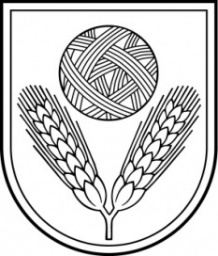 Rēzeknes novada DOMEreģ.Nr.90009112679Atbrīvošanas aleja 95A, Rēzekne,  LV – 4601,Tel. 646 22238; 646 22231,  Fax. 646 25935,E–pasts: info@rezeknesnovads.lvInformācija internetā http://www.rezeknesnovads.lv Izsoles dalībnieka pieteikuma saņemšanas datumu un laiku Izsoles dalībnieka vārds, uzvārds vai nosaukumsIzsoles dalībnieka personas kods vai reģistrācijas numursIzsoles dalībnieka dzīvesvietas vai juridiskā adreseIzsoles dalībnieka kārtas numursKartītes numursIzsoles dalībnieka vārds, uzvārds vai nosaukums un solītāja vārds, uzvārdsIzsoles dalībnieka piedāvātā cenaIzsoles dalībnieka piedāvātā cenaPiezīmes